Pupil premium strategy statement – Hasting Hill Academy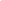 This statement details our school’s use of pupil premium (and recovery premium) funding to help improve the attainment of our disadvantaged pupils. It outlines our pupil premium strategy, how we intend to spend the funding in this academic year and the outcomes for disadvantaged pupils last academic year.School overviewFunding overviewPart A: Pupil premium strategy planStatement of intentChallengesThis details the key challenges to achievement that we have identified among our disadvantaged pupils.Intended outcomes This explains the outcomes we are aiming for by the end of our current strategy plan, and how we will measure whether they have been achieved.Activity in this academic yearThis details how we intend to spend our pupil premium (and recovery premium) funding this academic year to address the challenges listed above.Teaching (for example, CPD, recruitment and retention)Budgeted cost: £ 96 598Targeted academic support (for example, tutoring, one-to-one support, structured interventions) Budgeted cost: £22 117Wider strategies (for example, related to attendance, behaviour, wellbeing)Budgeted cost: £ 52, 224Total budgeted cost: £ 150 987 Part B: Review of the previous academic yearOutcomes for disadvantaged pupilsExternally provided programmesPlease include the names of any non-DfE programmes that you used your pupil premium (or recovery premium) to fund in the previous academic year. Service pupil premium funding (optional)Further information (optional)DetailDataNumber of pupils in school 216Proportion (%) of pupil premium eligible pupils44%Academic year/years that our current pupil premium strategy plan covers (3 year plans are recommended)22/2323/2424/25Date this statement was published01.10.22Date on which it will be reviewedJuly 2023 Statement authorised byNatalie Fountain Pupil premium leadLouise Waugh Governor / Trustee leadJan SkeltonDetailAmountPupil premium funding allocation this academic year£141,575Recovery premium funding allocation this academic year£22,133Pupil premium (and recovery premium*) funding carried forward from previous years (enter £0 if not applicable)*Recovery premium received in academic year 2021 to 2022 can be carried forward to academic year 2022 to 2023. Recovery premium received in academic year 2022 to 2023 cannot be carried forward to 2023 to 2024. £0Total budget for this academic yearIf your school is an academy in a trust that pools this funding, state the amount available to your school this academic year£163 708You may want to include information on:What are your ultimate objectives for your disadvantaged pupils?How does your current pupil premium strategy plan work towards achieving those objectives?What are the key principles of your strategy plan?Challenge numberDetail of challenge 1Language skills on entry to EYFS are low. 2Emotional and social factors impact on academic progress for a significant number of disadvantaged pupils. 3Many disadvantaged children come to school hungry. 4The attendance of disadvantaged pupils does not reach the school target of 96%. 5Fewer disadvantaged pupils achieve the higher standard at the end of KS2 in R,W,M and SPAG.Intended outcomeSuccess criteriaTo improve whole school reading outcomes for PP pupils.All pupils make at least expected progress and attain the national standard.To improve whole school writing outcomes for PP pupils.All pupils make at least expected progress and attain the national standard.To improve whole school maths outcomes for PP pupils.All pupils make at least expected progress and attain the national standard.To improve outcomes in reading for PP pupils in KS1. 95% pass Phonics Screen by the end of Year 2.To improve overall attendance for PP pupils.Improve attendance of disadvantaged pupils to 96%.Accelerated progress across core subjects so that a greater proportion of disadvantaged pupils meet ARE. Diagnostic assessments are completed regularly throughout the academic year, in line with WISE assessment procedures.  Interventions are planned accordingly, following data analysis of individual year groups; disadvantaged pupils are a priority within interventions.CPD programme to address teaching and learning need, with a focus on accelerating the progress of disadvantaged pupils.A robust monitoring timetable is in place with a focus on progress of disadvantaged pupils; book monitoring, lesson visits, pupil discussions. Pupil progress meetings every half term to focus on the progress of disadvantaged pupils; teaching staff are held to account for the progress of disadvantaged pupils. Personalised Performance Management targets and support plans are in place to support staff where teaching is not consistently ‘Good’.SLT analyse WISE scorecard and FFT tracking every term for any trends in data for PP group.All staff to embed retrieval practice and use it regularly in all lessons. Use scaled scores to track progress, with a focus on disadvantaged pupils.Ensure the wider school provision meets the Social and Emotional needs of disadvantaged pupils, including those with SEND. Continue to implement a bespoke PSHCE curriculum, where pupil wellbeing is a top priority; all classes Y1-6 study a ‘Health and Wellbeing’ unit is taught in Autumn term Pupil Wellbeing Week is carefully planned to teach pupils how to be active, healthy citizens and to develop their understanding of living a healthy lifestyle. Provision is supported by an Educational Mental Health practitioner one day a week.Weekly assemblies discussing mental health and wellbeing.A CPD programme for all staff with a focus on supporting the social and emotional needs of pupils, particularly disadvantaged pupils, and those with SEND; Zones of Regulation, ICAMHs.Support from Autism Outreach Team is valued and teaching staff ensure any recommendations are implemented.Sensory circuits, sensory rooms and other sensory equipment.Pupil voice is pivotal to school improvement; continue to ensure school action teams are proactive in school and are inclusive of disadvantaged pupils, including those with SEND.Mental health check-in for YR 5 and YR 6 pupils. ActivityEvidence that supports this approachChallenge number(s) addressedTo embed early reading and ensure that 95% of children pass the Phonics Screen by the end of Year 2.Evidence indicates that high quality teaching is the most important lever schools have to improve pupil attainment, including for disadvantaged pupils.  Evidence consistently shows the positive impact that targeted academic support can have, including on those who are not making good progress, or those who have been disproportionately impacted by the effects of the pandemic. Intervention are planned as follows and linked to whole class teaching sessions as evidence from the EEF PP report states;- linking structured small group interventions to classroom teaching and the curriculum, is likely to be an essential ingredient of an effective pupil premium strategy.2x 30 minute phonics sessions daily for all KS1 pupils, and for KS2 pupils where necessary. 1x 30 minute phonics session daily for Reception pupils.Launchpad for Literacy tracker used in EYFS to identify gaps in early reading skills; interventions are planned accordingly. and linked to whole class teaching sessions as evidence from the EEF PP report states;- linking structured small group interventions to classroom teaching and the curriculum, is likely to be an essential ingredient of an effective pupil premium strategy. . Read, Write, Inc. assessments are completed every half term with Reception and KS1 pupils, and with KS2 pupils where necessary; pupils are grouped homogeneously following assessments.  This links to EEF PP where it is highlighted how important it is that diagnostic assessments are used as a starting point to ascertain what is hindering pupils’ progress.  This will take account of both academic and wider barriers.  The actions in this strategy will seek to address the wide range of barriers.   All pupils are mapped on to a three tier phonics and reading system; 1:1 reading interventions and phonics interventions are planned accordingly and are delivered by experienced staff. Continue to ensure fidelity to the RWI phonics programme; Early Reading Leader to continue to monitor effectiveness of teaching and learning, coaching and mentoring staff, where appropriate.  Following the success of the superhero reading challenge (2022), launch a new competition to continue to improve rates of reading at home in Reception and Key Stage 1.Early Reading Leader to promote parental engagement through delivering regular phonics meetings and workshops.Use of reading passports. Ensure RWI home reading books continue to be precisely matched to the appropriate reading level for each pupil; Early Reading Leader to monitor.Whole Y1 cohort 2 x Y2 pupils To improve outcomes in attainment for disadvantaged pupils at the end of KS2 in Reading.The EEF PP report highlights how supporting continuous and sustained professional development (PD) on evidence-based classroom approaches is important to develop the practice of teachers in your setting. The content of PD should be based on the best available evidence. Effective PD is likely to require a balanced approach that includes building knowledge, motivating teachers, developing teacher techniques, and embedding practice.  All teachers and TAs have been trained in the use of all programmes used and have full fidelity to the schemes chosen.    Accelerated Reader/Read, write, inc baseline assessments are completed September 2022.RWI assessments every half term for pupils, where necessaryAccelerated Reader test every half term; Inform parents of children’s reading age. All children to be mapped on to a three tier reading system; 1:1 reading interventions are planned accordingly. Continue to implement RWI, where necessary; Early Reading Leader to monitor effectiveness and coach/ support staff where needed.WISE Reading to be monitored through lesson drop ins and monitoring of workbooks.Continue the use of reading passports.Ensure the environment promotes the love of reading and that each class has an attractive reading area.Core books displayed on classroom doors. Continue story time at the end of the day for 15 minutes in all classes.Parents invited into workshops to hear stories and engage with children’s own stories. Collect pupil voice on story time/love of reading. Y6 – 19Y5 – 18Y4 – 14Y3 – 10Y2 – 17Y1 – 14YR – 12To improve outcomes in attainment for disadvantaged pupils at the end of KS2 in writing.Whole trust writing CPD.Work with specialist from across the trust to improve teachers knowledge of the expected standard in every year group. Increase opportunities for writing within the timetable. Review impact of marking of writing. CPD to ensure moderation judgments are accurate. Reintroduce personal and whole class writing targets. Continue to implement the weekly spelling programme; Literacy Leader to monitor.Continue grammar retrieval at the beginning of every English lesson; 5 minute retrieval practice in Yr1-Yr6. Use of slow writing method to model punctuation, sentence structure and basic skills.  Y6 – 19Y5 – 18Y4 – 14Y3 – 10Y2 – 17Y1 – 14YR – 12 To improve outcomes in attainment for disadvantaged pupils at the end of KS2 in Maths.Use diagnostic assessments to determine intervention. Star maths test every half term. Use scaled scores to track progress of pupils, with a focus on disadvantaged pupils. Clear lesson structure - monitored half termly by Maths Leader.Embed calculation skills - Maths Leader to monitor.Daily maths meetings Y1 - Y6 - 20min sessions every day.Fluent in five to retrieve previous knowledge at the start of every Maths lesson Y1 - Y6.All staff use a Maths working wall within their classroom to support current learning. Continue to use TTRS effectively in KS2 and Numbots in KS1Continue to use Freckle Maths in KS2; a personalised online programme which uses star maths to identify gaps in mathematical ability.Y6 – 19Y5 – 18Y4 – 14Y3 – 10Y2 – 17Y1 – 14YR – 12ActivityEvidence that supports this approachChallenge number(s) addressedAdditional booster sessions for KS2 pupils who are identified as off track from school tracking systems. Evidence indicates that high quality teaching is the most important lever schools have to improve pupil attainment, including for disadvantaged pupils.  Evidence consistently shows the positive impact that targeted academic support can have, including on those who are not making good progress, or those who have been disproportionately impacted by the effects of the pandemic. Intervention are planned as follows and linked to whole class teaching sessions as evidence from the EEF PP report states;- linking structured small group interventions to classroom teaching and the curriculum, is likely to be an essential ingredient of an effective pupil premium strategy.35 pupils2 x hours per week after school in addition to in school catch up.  Additional Phonics sessions for pupils who are not on track to achieve the expected standard in the PSC at the end of Y1.As above Any child in Y1 who falls below on tract threshold during the year – see additional phonics tracking on line with data drops.Additional Phonics sessions for pupils who did not reach the expected standard in the PSC at the end of their Y1. As above 2 children in Y23 children in Y3 – having support 8 children in Y4 and Y5ActivityEvidence that supports this approachChallenge number(s) addressedTo improve attendance to 96% for disadvantaged pupils.Daily contact with parents when pupils are absent.Letters are sent home if attendance is below 96%.Attendance meetings with SLT and parents, when attendance is below 90%; parents are challenged and held to account. Persistent absentees will be monitored and issued fines.Parent contracts in place.Attendance awards and incentives.Termly badges for pupils with 100% attendance or above. Home visits for persistent absenteeism.All holidays are unauthorised; fixed penalty notices issued.All pupils who fall below thresholds – number unknown at time of writing report.  Disadvantage groups make at least good progress in all subjects.Continue to implement a robust monitoring timetable ; SLT to ensure disadvantaged pupils are a focus within lesson drop ins and monitoring of workbooks.Subject leaders to track disadvantaged pupils and work with Pupil Premium Leader to ensure provision is effective. Specific interventions are planned to address gaps in learning. Introduce Cultural Capital checklists. Subject Leaders to attend network meetings across the trust. Director of Teaching and Learning to support subject leaders, where necessary. Y6 – 19Y5 – 18Y4 – 14Y3 – 10Y2 – 17Y1 – 14YR – 12 Improvement in children’s mental health to enable readiness to learn.Continue to implement a bespoke PSHCE curriculum, where pupil wellbeing is a top priority; all classes Y1-6 study a ‘Health and Wellbeing’ unit is taught in Autumn term Pupil Wellbeing Week is carefully planned to teach pupils how to be active, healthy citizens and to develop their understanding of living a healthy lifestyle. Provision is supported by an Educational Mental Health practitioner one day a week.Weekly assemblies discussing mental health and wellbeing.A CPD programme for all staff with a focus on supporting the social and emotional needs of pupils, particularly disadvantaged pupils, and those with SEND; Zones of Regulation, ICAMHs.Support from Autism Outreach Team is valued and teaching staff ensure any recommendations are implemented.Sensory circuits, sensory rooms and other sensory equipment.Pupil voice is pivotal to school improvement; continue to ensure school action teams are proactive in school and are inclusive of disadvantaged pupils, including those with SEND.Mental health check-in for YR 5 and YR 6 pupils. Y6 – 19Y5 – 18Y4 – 14Y3 – 10Y2 – 17Y1 – 14YR – 12All data reported below is for the PP data at the end of Summer Term 2023.Academic attainmentReception - GLD - 79%Y1 phonics - 87%Y2 phonics - cumulative - 94% [only 1 child did not pass the phonics screen - they are likely to get an EHCP and school is currently gathering evidence to support this.Y2 outcomes - Reading 75%, Writing 56%, Maths 56%, combined 50%Y4 multiplication check 60% scored 20+Y6 SATS outcomes - Reading 37%, writing 47%, Maths 37%, combined 21% Attendance91.2% HHA PP cumulative for 22/23  100% of referrals to the LA regarding poor school attendance have been for PP pupils.  There were 9 referrals made in the 22/23 academic year.   ProgrammeProviderNONEFor schools that receive this funding, you may wish to provide the following information: How our service pupil premium allocation was spent last academic yearN/A - No service children currently in school.The impact of that spending on service pupil premium eligible pupilsUse this space to provide any further information about your pupil premium strategy. For example, about your strategy planning, or other activity that you are implementing to support disadvantaged pupils, that is not dependent on pupil premium or recovery premium funding.